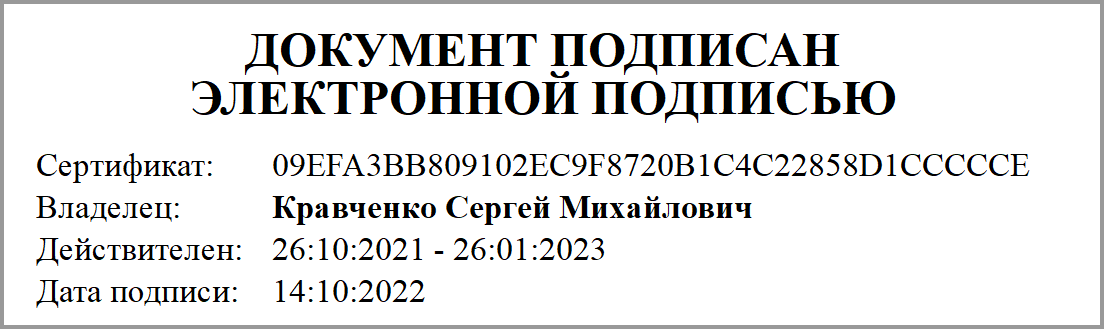 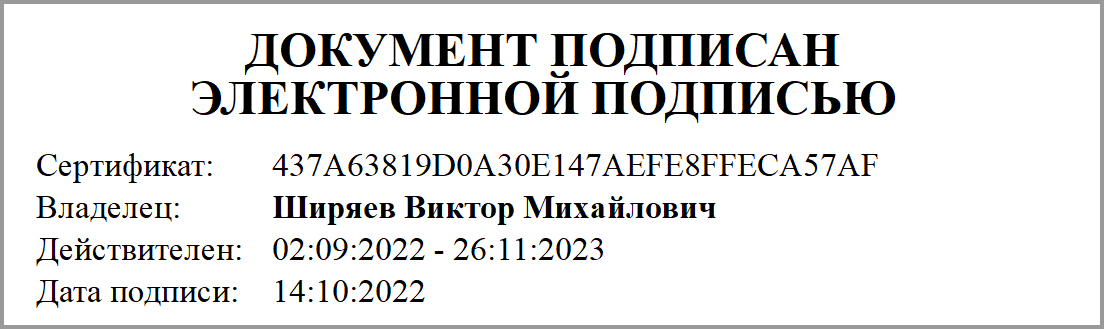 Отчет о достижении значений результатов предоставления Субсидиина 01.10.2022г.Отчет о достижении значений результатов предоставления Субсидиина 01.10.2022г.Отчет о достижении значений результатов предоставления Субсидиина 01.10.2022г.Отчет о достижении значений результатов предоставления Субсидиина 01.10.2022г.Отчет о достижении значений результатов предоставления Субсидиина 01.10.2022г.Отчет о достижении значений результатов предоставления Субсидиина 01.10.2022г.Отчет о достижении значений результатов предоставления Субсидиина 01.10.2022г.Наименование Учредителя:Наименование Учредителя:департамент образования и науки Брянской областидепартамент образования и науки Брянской областидепартамент образования и науки Брянской областидепартамент образования и науки Брянской областидепартамент образования и науки Брянской областиНаименование Учреждения:Наименование Учреждения:государственное автономное профессиональное образовательное учреждение "Брянский техникум энергомашиностроения и радиоэлектроники имени Героя Советского Союза М.А.Афанасьева"государственное автономное профессиональное образовательное учреждение "Брянский техникум энергомашиностроения и радиоэлектроники имени Героя Советского Союза М.А.Афанасьева"государственное автономное профессиональное образовательное учреждение "Брянский техникум энергомашиностроения и радиоэлектроники имени Героя Советского Союза М.А.Афанасьева"государственное автономное профессиональное образовательное учреждение "Брянский техникум энергомашиностроения и радиоэлектроники имени Героя Советского Союза М.А.Афанасьева"государственное автономное профессиональное образовательное учреждение "Брянский техникум энергомашиностроения и радиоэлектроники имени Героя Советского Союза М.А.Афанасьева"Единица измерения:Единица измерения:рублей (с точностью до второго знака после запятой)рублей (с точностью до второго знака после запятой)рублей (с точностью до второго знака после запятой)рублей (с точностью до второго знака после запятой)рублей (с точностью до второго знака после запятой)Номер строкиНапра-вление расхо-довАнали-тический код СубсидииРезультат предоставле-ния СубсидииЕдиница измеренияЕдиница измеренияРазмер Субсидии, предусмот-ренный Соглаше-ниемПлановые значения результатов предоставле-ния СубсидииФактические значения результатов предоставле-ния СубсидииОтклонение от планового значенияПричина отклоненияОбъем обязательств, принятых в целях достижения результатов предоставления СубсидииОбъем обязательств, принятых в целях достижения результатов предоставления СубсидииНеиспользованный объем финансового обеспечения (гр.7 - гр.12)Номер строкиНапра-вление расхо-довАнали-тический код СубсидииРезультат предоставле-ния Субсидиинаимено-ваниекод по ОКЕИРазмер Субсидии, предусмот-ренный Соглаше-ниемПлановые значения результатов предоставле-ния СубсидииФактические значения результатов предоставле-ния СубсидииОтклонение от планового значенияПричина отклоненияобязательствденежных обязательствНеиспользованный объем финансового обеспечения (гр.7 - гр.12)12345678910111213141.1106507068Доля обучающихся получающих  академическую  стипендию в общей численности обучающихся такой категорииПроцент74424 589 571,00100,00100,000,0024 589 571,0024 589 571,000,001.2106507068Доля обучающихся получающих  материальную помощь  из стипендиального фонда  в общей численности обучающихся такой категорииПроцент74424 589 571,00100,00100,000,0024 589 571,0024 589 571,000,001.3106507068Доля обучающихся получающих  социальную  стипендию в общей численности обучающихся такой категорииПроцент74424 589 571,00100,00100,000,0024 589 571,0024 589 571,000,001.1106507069Доля  детей-сирот получающих  компенсацию на обеспечение  одеждой,обувью,мягким инвентарем в общей численности обучающихся такой категорииПроцент74429 211 250,00100,00100,000,0029 211 250,0029 211 250,000,001.2106507069Доля  детей-сирот получающих  компенсацию на питание в общей численности обучающихся такой категорииПроцент74429 211 250,00100,00100,000,0029 211 250,0029 211 250,000,001.3106507069Доля  детей-сирот получающих  компенсацию на приобретение  учебной литературы и письменных принадлежностей в общей численности обучающихся такой категорииПроцент74429 211 250,00100,00100,000,0029 211 250,0029 211 250,000,001.4106507069Доля  детей-сирот получающих  компенсацию на приобретение проездного билета  в общей численности обучающихся такой категорииПроцент74429 211 250,00100,00100,000,0029 211 250,0029 211 250,000,001.5106507069Доля  детей-сирот получающих компенсацию при выпуске на приобретение одежды,обуви,мягкого инвентаря и оборудования в общей численности обучающихся такой категорииПроцент74429 211 250,00100,00100,000,0029 211 250,0029 211 250,000,001.6106507069Доля детей-сирот, получающих единовременное пособие при выпуске в общей численности обучающихся такой категорииПроцент74429 211 250,00100,00100,000,0029 211 250,0029 211 250,000,001.7106507069Доля обучающихся обеспеченных    горячим питанием  (приобретение продуктов питания) в общей численности обучающихся такой категорииПроцент74429 211 250,00100,00100,000,0029 211 250,0029 211 250,000,001.8106507069Доля обучающихся получающих  компенсационную  выплату  на питание   студентам при их направлении на учебную практику в общей численности обучающихся такой категорииПроцент74429 211 250,00100,00100,000,0029 211 250,0029 211 250,000,00Учредитель:Учреждение: